                                                              Утверждаю                                                               Директору МКОУ «Большовская СШ»                                                              В.П.Черняев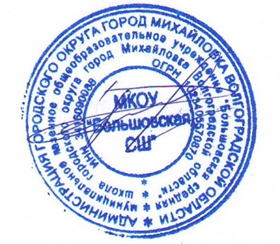                                                              «01» сентября 2021г.Инструкцияпо технике безопасности для учащихсяпо спортивным играм.
I.Общие требования безопасности. 
Для занятий игровыми видами спорта спортплощадка и оборудование должны соответствовать мерам безопасности.
К занятиям допускаются учащиеся: 
- отнесённые по состоянию здоровья к основной и подготовительной медицинским группам;
- прошедшие инструктаж по мерам безопасности;
- имеющие спортивную обувь и форму, не стесняющую движений и соответствующую теме и условиям проведения занятий. 
Учащийся должен: 
- иметь коротко остриженные ногти;
- заходить в спортзал, брать спортивный инвентарь и выполнять упражнения с разрешения учителя;
- бережно относиться к спортивному инвентарю и оборудованию, не использовать его не по назначению;
- знать и соблюдать простейшие правила игры;
- знать и выполнять настоящую инструкцию.
За несоблюдение мер безопасности учащийся может быть не допущен или отстранён от участия в учебном процесс.
II. Требования безопасности перед началом занятий. 
Учащийся должен: 
- переодеться в раздевалке, надеть на себя спортивную форму и обувь;
- снять с себя предметы, представляющие опасность для других занимающихся (часы, серёжки и т.д.);
- убрать из карманов спортивной формы режущие, колющие и другие посторонние предметы;
- под руководством учителя подготовить инвентарь и оборудование, необходимые для проведения занятий;
- под наблюдением учителя положить мячи на стеллажи или в любое другое место, чтобы они не раскатывались по залу и их легко можно было взять для выполнения упражнений;
- убрать в безопасное место инвентарь и оборудование, которые не будут использоваться на уроке;
- по команде учителя встать в строй для общего построения.
III. Требования безопасности во время занятий. 
При выполнении упражнений в движении учащийся должен: 
- избегать столкновений с другими учащимися, «перемещаясь спиной» смотреть через плечо;
- исключать резкое изменение своего движения, если этого не требуют условия игры;
- соблюдать интервал и дистанцию;
- быть внимательным при перемещении по залу во время выполнения упражнений другими учащимися;
- по окончании выполнения упражнений потоком вернуться на своё место для повторного выполнения задания с правой или левой стороны зала.IV. Требования безопасности при несчастных случаях и экстремальных ситуациях. 
Учащийся должен: 
- при получении травмы или ухудшения самочувствия прекратить занятия и поставить в известность учителя физкультуры;
- с помощью учителя оказать травмированному первую медицинскую помощь, при необходимости доставить его в больницу или вызвать «скорую помощь»;
- при возникновении пожара в спортзале немедленно прекратить занятие, организованно, под руководством учителя покинуть место проведения занятия через запасные выходы согласно плану эвакуации;
- по распоряжению учителя поставить в известность администрацию учебного заведения и сообщить о пожаре в пожарную часть.
V. Требования безопасности по окончании занятий. 
Учащийся должен: 
- под руководством учителя убрать спортивный инвентарь в места его хранения;
- организованно покинуть место проведения занятия;
- переодеться в раздевалке, снять спортивный костюм и спортивную обувь;
- вымыть с мылом руки